Администрация муниципального образования «Город Астрахань»РАСПОРЯЖЕНИЕ20 февраля 2020 года № 272-р«О временном ограничении  дорожного движения на время проведения ремонтных работ на мосту через р. Царев «Милицейский»В соответствии с Федеральными законами «Об общих принципах организации местного самоуправления в Российской Федерации», «Об автомобильных дорогах и о дорожной деятельности в Российской Федерации» и о внесении изменений в отдельные законодательные акты Российской Федерации, «О безопасности дорожного движения», Законом Астраханской области «О случаях установления временных ограничения или прекращения движения транспортных средств по автомобильным дорогам регионального или межмуниципального, местного значения в границах населенных пунктов», постановлением Правительства Астраханской области от 16.03.2012 № 86-П «О Порядке осуществления временных ограничения или прекращения движения транспортных средств по автомобильным дорогам регионального или межмуниципального, местного значения в Астраханской области», Уставом муниципального образования «Город Астрахань», в связи с проведением ремонтных работ на мосту через р. Царев «Милицейский»:1. Ввести временное ограничение дорожного движения 22.02.2020 до 31.12.2021 по мосту через р. Царев «Милицейский».2. Управлению по коммунальному хозяйству и благоустройству администрации муниципального образования «Город Астрахань»:2.1. Утвердить прилагаемые схемы расположения технических средств организации дорожного движения на время проведения ремонтных работ на мосту через р. Царев «Милицейский»;2.2. В течение семи дней со дня принятия настоящего распоряжения администрации муниципального образования «Город Астрахань» направить его в адрес УГИБДД УМВД России по Астраханской области.3. Управлению транспорта и пассажирских перевозок администрации муниципального образования «Город Астрахань» организовать движение транспортных средств, осуществляющих перевозки пассажиров и багажа на муниципальных маршрутах регулярных перевозок муниципального образования «Город Астрахань», в соответствии с разработанными маршрутами, согласно приложению, к настоящему распоряжению администрации муниципального образования «Город Астрахань».Признать утратившим силу распоряжение администрации муниципального образования «Город Астрахань» от 10.02.2020 № 233-р «О временном ограничении дорожного движения на время проведения ремонтных работ на мосту через р. Царев «Милицейский».Управлению информационной политики администрации муниципального образования «Город Астрахань» опубликовать настоящее распоряжение администрации муниципального образования «Город Астрахань» в средствах массовой информации и разместить на официальном сайте администрации муниципального образования «Город Астрахань».Управлению контроля и документооборота администрации муниципального образования «Город Астрахань» внести соответствующее изменение в поисково-справочную систему правовых актов администрации муниципального образования «Город Астрахань».Контроль за исполнением настоящего распоряжения администрации муниципального образования «Город Астрахань» возложить на начальника управления по коммунальному хозяйству и благоустройству администрации муниципального образования «Город Астрахань».Глава администрации Р.Л. Харисов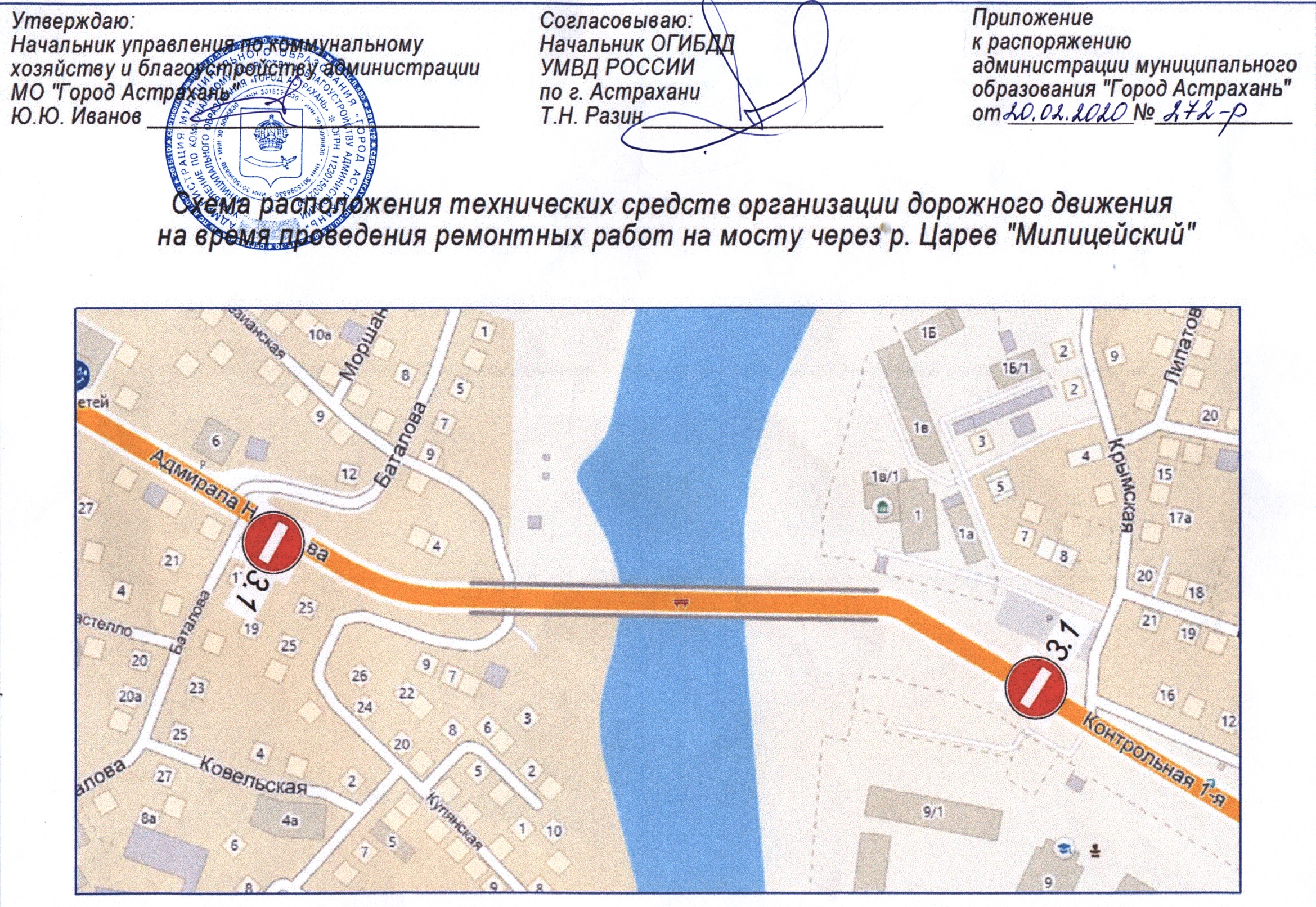 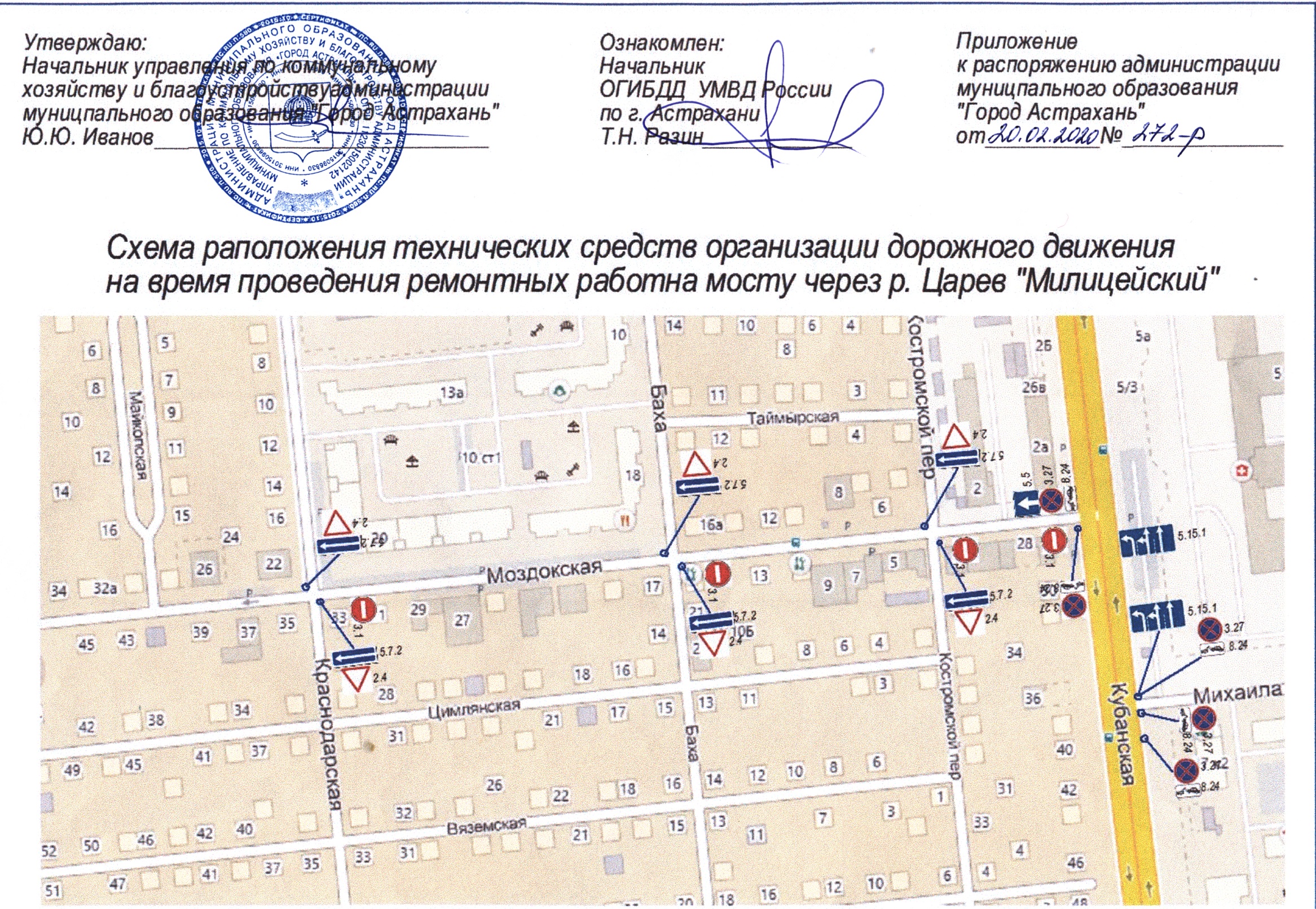 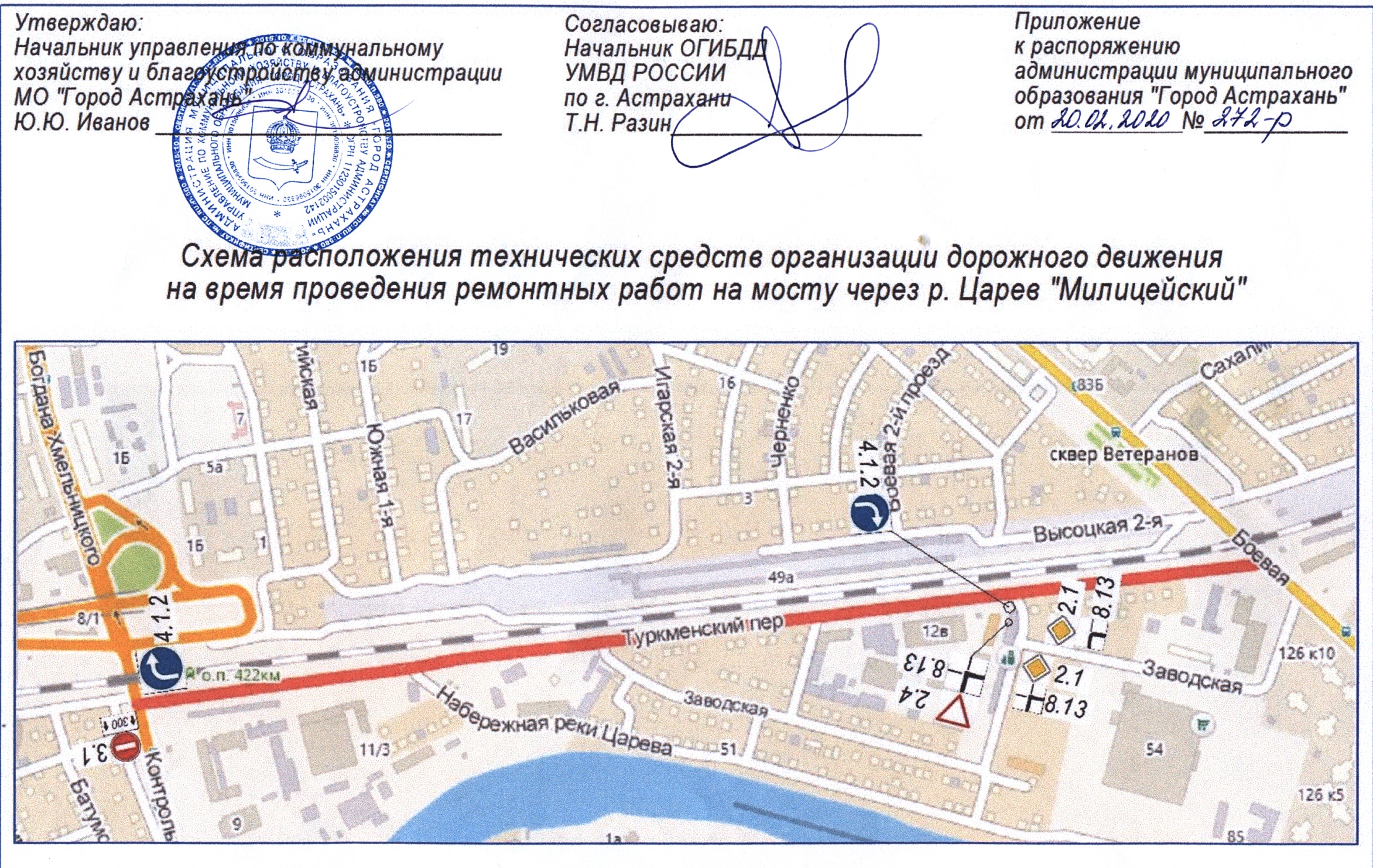 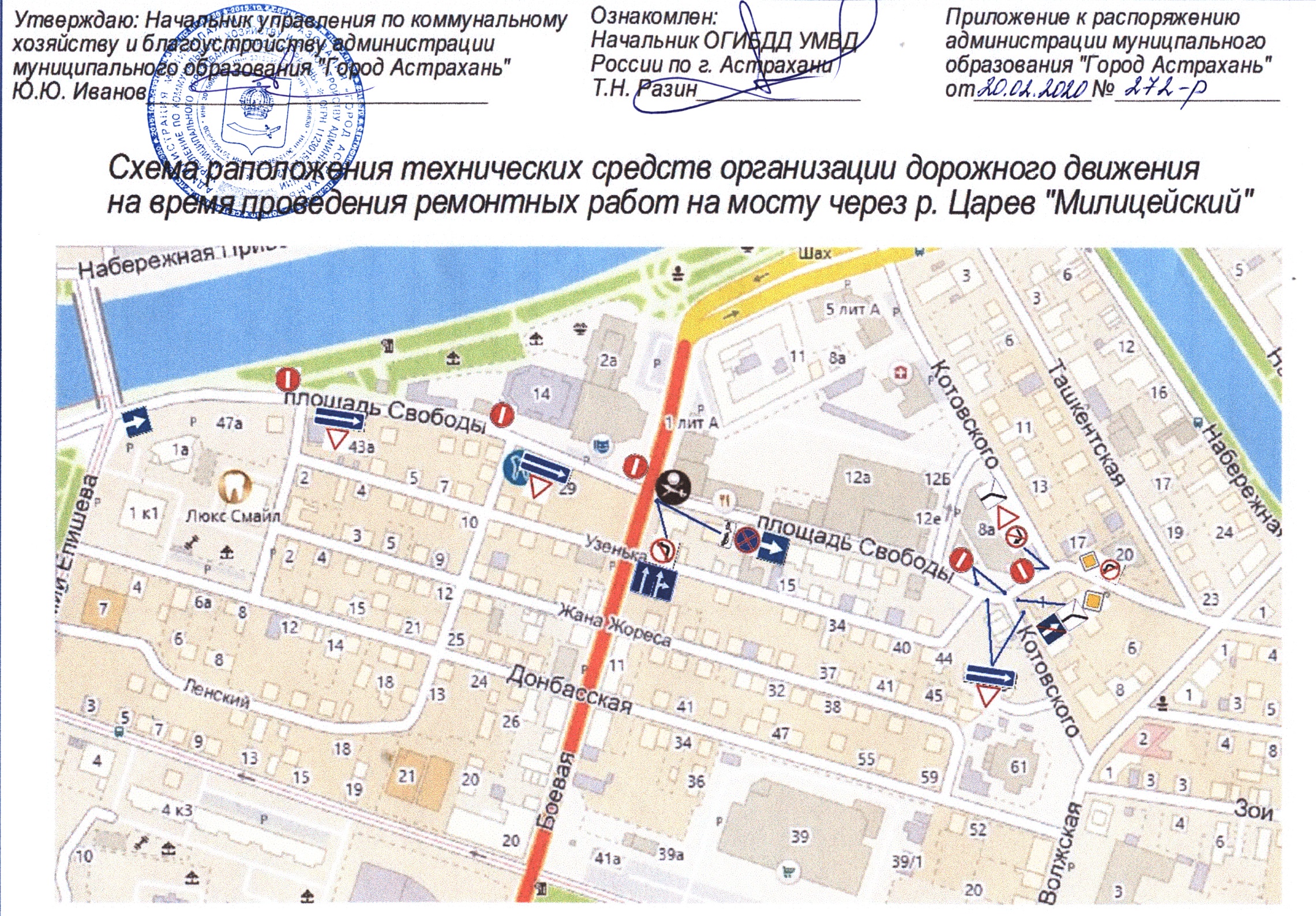 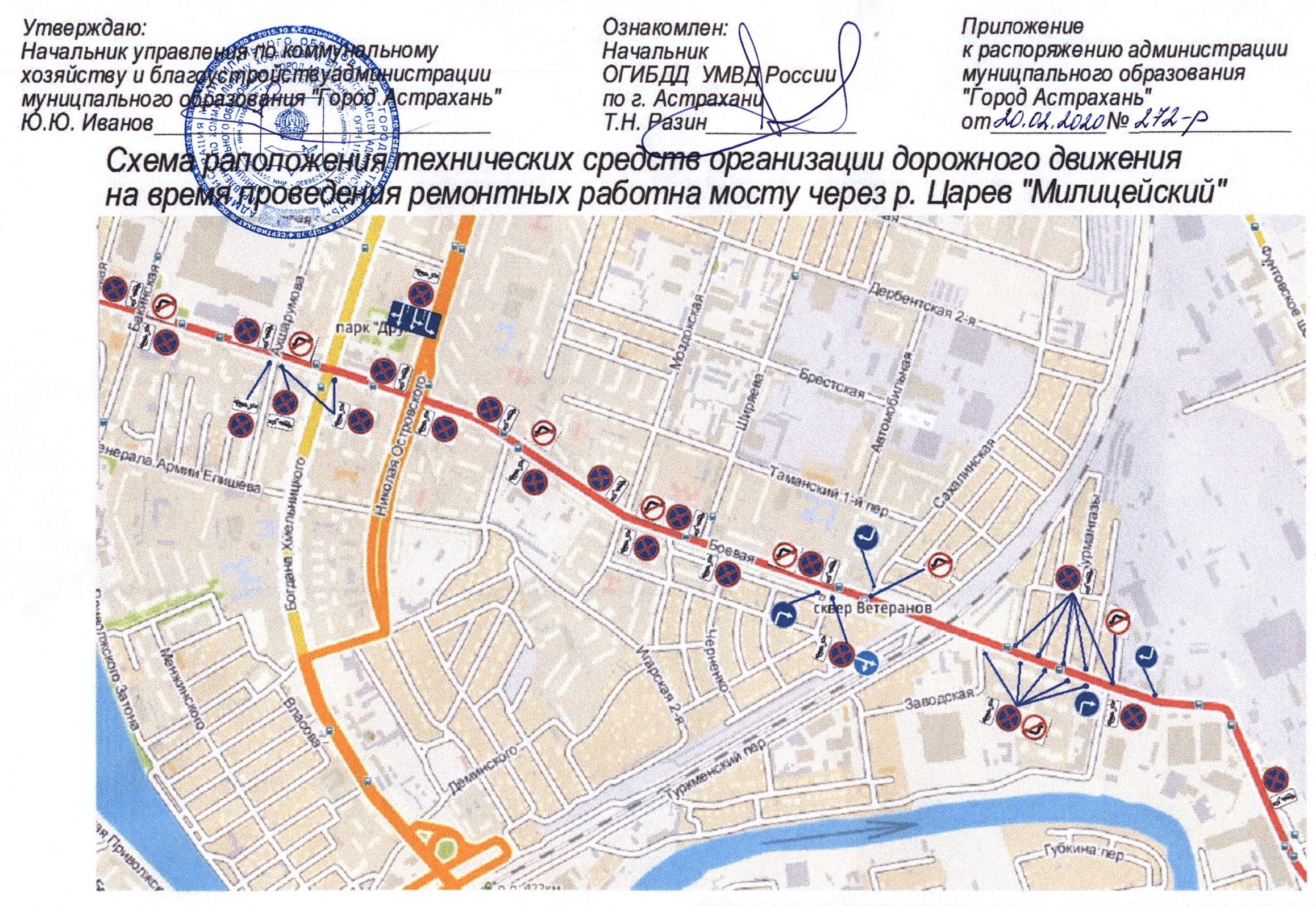 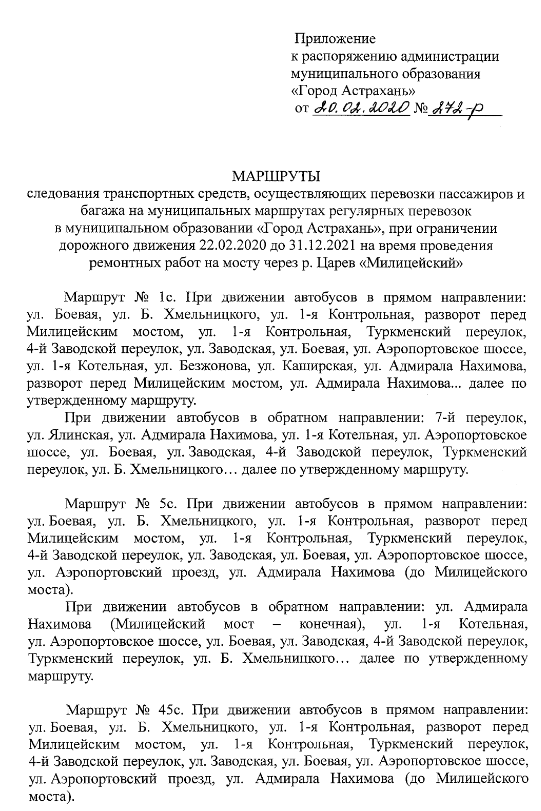 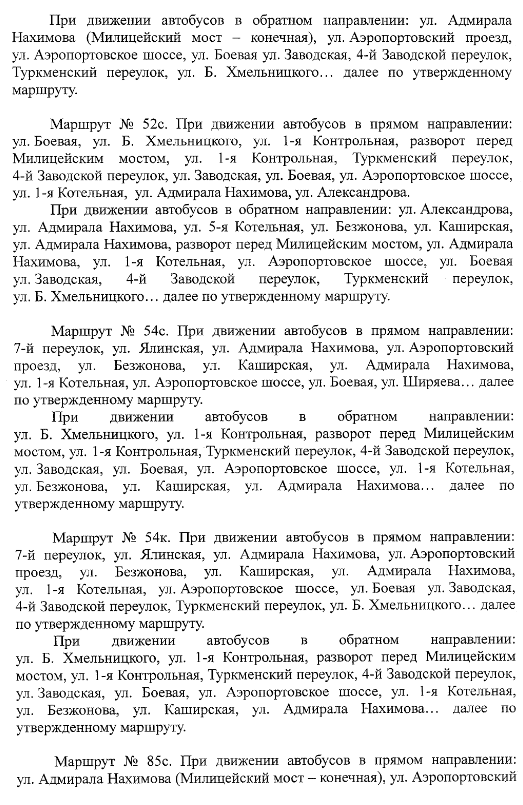 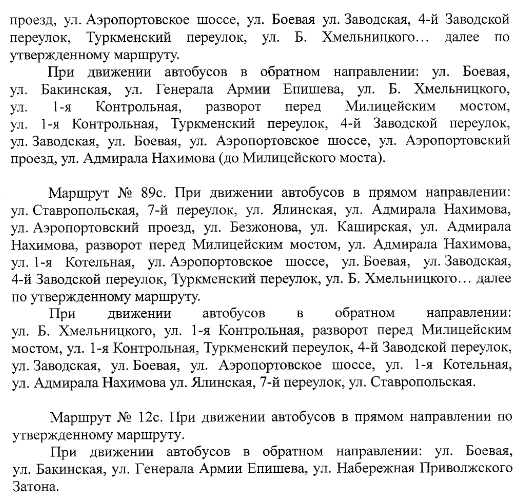 